Name: _______________________________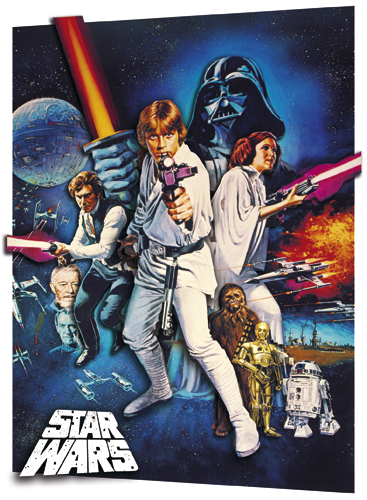 Explain how this film illustrates the real life battle between American Democracy and Soviet Communism.There are a lot of hero-types in this film, but who do you think is the Underdog? Why?Select three scenes that reflect “All American” values.__________________________________________________________________________________________________________________________________________________________________________________________________________________________________________Who is the Villain? Describe how he fits our perceptions of what a Soviet acts like, looks like, etc.Technologically speaking…why is this movie such a major breakthrough?6. Comparing Rocky and Star Wars which is the better all American hero?